Приложение № 3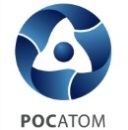 к протоколу от «13» декабря 2017 г. № 320-1-12.5/190-ПрТехнологии, отобранные Экспертным советом 13.12.2017 для пополнения Реестра инновационных решений, технологий, продукции, изделий, материалов, высокотехнологичных услуг в сфере капитального строительства объектов использования атомной энергии (База НДТ)№ппНаименование инновационного продукта. Разработчик-поставщикСуть НДТсфера примененияПрава на интеллектуальную собственностьКонкурентные преимущества.Технико-экономические преимуществаРыночный потенциалКоманда и производственный потенциал2 Инновационные строительные материалы, изделия, продукция2 Инновационные строительные материалы, изделия, продукция2 Инновационные строительные материалы, изделия, продукция2 Инновационные строительные материалы, изделия, продукция2 Инновационные строительные материалы, изделия, продукция2 Инновационные строительные материалы, изделия, продукция2 Инновационные строительные материалы, изделия, продукция